  KCP 地球市民日本語学校 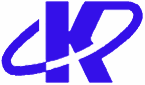 － 2016年度　EJU日本留学試験(第2回)申請 －■수 험 일 : 2016년 11월 13일(일) - 일본동경■한국 내 접수기한 : 2016년 7월 11일(월)~ 7월 22일(금) - KCP한국사무소에 7월 22일(금)까지 도착분■금액    *일본어만 수험 : 총 8,700円 (원서대 ․ 수험료 ․ 우체국송금수수료 ․ 원서송부료 - 등기우편)    *복수수험 : 총 14,900円 (원서대 ․ 수험료 ․ 우체국송금수수료 ․ 원서송부료 - 등기우편)     => 송금계좌 : KEB하나은행 630-009775-755   /  예금주- SIM TAKBO(케이시피학원한국사무소)  ■사진 1장 필요 (3cm * 4cm)3－1．理科3－1．理科3－1．理科3－1．理科3－1．理科3－1．理科3－1．理科3－1．理科受験科目1．日本語1．日本語1．日本語1．日本語1．日本語2．数学2．数学2．数学2．数学2．数学2．数学3－1．理科3－1．理科3－1．理科3－1．理科3－1．理科3－1．理科3－1．理科3－1．理科受験科目1．日本語1．日本語1．日本語1．日本語1．日本語2．数学2．数学2．数学2．数学2．数学2．数学3－2．総合科目3－2．総合科目3－2．総合科目3－2．総合科目3－2．総合科目3－2．総合科目3－2．総合科目3－2．総合科目3－2．総合科目3－2．総合科目3－2．総合科目3－2．総合科目3－2．総合科目3－2．総合科目3－2．総合科目3－2．総合科目名前NAME名前NAME한글한글한글한글한글한글한글한글한글漢字漢字漢字漢字漢字漢字漢字漢字漢字漢字名前NAME名前NAME名前NAME名前NAMEAlphabet(CAPITAL) / ローマ字Alphabet(CAPITAL) / ローマ字Alphabet(CAPITAL) / ローマ字Alphabet(CAPITAL) / ローマ字Alphabet(CAPITAL) / ローマ字Alphabet(CAPITAL) / ローマ字Alphabet(CAPITAL) / ローマ字Alphabet(CAPITAL) / ローマ字Alphabet(CAPITAL) / ローマ字Alphabet(CAPITAL) / ローマ字Alphabet(CAPITAL) / ローマ字Alphabet(CAPITAL) / ローマ字Alphabet(CAPITAL) / ローマ字Alphabet(CAPITAL) / ローマ字Alphabet(CAPITAL) / ローマ字Alphabet(CAPITAL) / ローマ字Alphabet(CAPITAL) / ローマ字Alphabet(CAPITAL) / ローマ字Alphabet(CAPITAL) / ローマ字Alphabet(CAPITAL) / ローマ字Alphabet(CAPITAL) / ローマ字Alphabet(CAPITAL) / ローマ字Alphabet(CAPITAL) / ローマ字名前NAME名前NAME生年月日Date of Birth生年月日Date of Birth年年年年年年年月月月月月月月日日日日日日日性別Sex性別Sex男(M)男(M)男(M)女(F)女(F)女(F)女(F)備考備考